MINUTES of VHMC DIRECTORS MEETINGMeeting DetailsMinutes of MeetingAction Log JULY 2013Action Log AUGUST 2013Action Log September 2013Action Log October 2013End LCW 21.10.13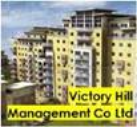 Residential Management Company limited by guarantee with no sharesCo no.:  04659245 Registered in England and Wales Registered office:  c/o Estate Office, Winterthur Way,Basingstoke RG21 7UB Agent: Lisa Cobley-Wood, GH Property Managementt 0845 3080 988 e enquiries@gh-propertymanagement.co.ukOffice: Basepoint Business Centre, 1 Winnall Valley Road, Winchester, Hampshire, SO23 OLDDate17th October 2013Time19:00VenueCranleys Financial ServicesIn attendanceApologiesColin Davison (Chair) – CDDavid Griffiths – DGJaz Parmar - JPmWayne Buckley – WB – on speaker phoneTim Roberts - TR (GHPM)Lisa Cobley-Wood - LCW (GHPM)Jagruti Pankhania – JPkLiam O’Sullivan – LOS (GHPM)ItemDescriptionAction119:05Acceptance of minutes Minutes where accepted as a true reflection of the previous meeting.For the purpose of the minutes the Newbury Bank Account bank book is held with GH Property Management Services.  The account balance is £2642.44219:10Management Report - FinanceBoard reconfirmed request for changes to the structure of the financial reports; LCW reported the report was not in the format as the board previously requested and confirmation was required to what information the Board wanted to see each month.  The board requested additional financial data including commentary/explanation on expenditureDebtor’s position was confirmed by GHPM – debt recovery procedure commenced week 14.10.13WB requested a cash flow analysis to be provided by LOS ASAPDraft budget required by next BOD meeting for approval; to be sent via email prior to meetingLOS to add commentary to financial report LOS to document cash flow ASAPGHPM to prepare draft budget for 2014319.20Director ConductCD explained the board has discussed and resolution was in place.CD stated he would remain the Chair of VHMCNo action required419:22Update on VividInternal Redecoration of Small Blocks - LCW confirmed consensus Contractors, Little & Large have been appointment but no start date given due to concerns over cash flowExternal Clean – Board agreed to visit site individually and assess regimes to be carried out in order to basis tailor the cleanPlanned Maintenance Schedule – Board agreed to pay outstanding balance of £2500.00 to Vivid Surveyors and to pay Vivid a consultation fee for consultation works which will be need to be budgeted for next yearLCW to distribute spreadsheet for board to completeBoard to individually assess regimes requiredLCW to make provision in budget 2014 for consultation fee519:35MSCP BarrierLCW gave the board an update regarding the police complaint regarding criminal activity in the MSCP.  The board took the view to repair the barrier and LCW confirmed she ordered a new barrier arm and will continue to assess whether new card readers are required & explore other options such as use of digital key pad. LCW informed the board the works were being carried out under a tight budget and reluctant to go to the expense of new card readers and cards.  Engineers have stated it is possible to change/programme to the digital key pad.  Board agreed to use digital key pad code option.LCW to facilitate barrier repair and use of key code entry619:45Block DDG confirmed Three Counties Roofing carries a 15 year guarantee Costs approved in principle however concerns over cash flowLCW to make provision in budget 2014719:55Site Job DescriptionsBoard agreed to review job descriptions – WB to take responsibilityWB to review job description819:57AOBBoard agreed to Estate budget 2013  expenditure of £285.00 on grit due to H&SFollowing GHPM request CD explained it was unlikely VH funds held are unlikely to released before ChristmasLCW to purchase gritNo action required1020.05Date for next board meeting set for on Thursday 21st November 2013 at Cranleys Financial ServicesMeeting ClosedNo action requiredRefDescriptionOwnerDue DateStatus13072501JP to provide additional commentary associated with Item 6.JPkTbcOpen - Cfwd13072502LCW to review structure and format of board report with LOS. LOSTbcClosed13072503LCS to revise board report to show additional executive summary.LOSTbcOpen - Cfwd13072504LCS to confirm LOS availability. LCWTbcClosed13072505JPk to forward original agreement (confirmation e-mail) to LCW. JPkTbcClosed13072506LCW to validate amount paid matches amount due to confirm no remaining payment due. LCWTbcClosed13072507LCW progress external clean specification and quoteLCWTbcClosed13072508LCW to arrange payment to VIVD for outstanding £750.LCWTbcClosed13072509LCW to progress quotes as directed (variable quantity for fit only, supply and fit and supply only).LCWTbcClosed13072510LCW to contact Fairview homes to understand potential liability under construction guarantee. NHBC LCWTbcClosed13072511CD to schedule conference call to agree scope of work to be considered as part of initiative.CDTbcOpen - Cfwd13072512LCW to apply credit to account.LCWTbcClosed13072513LCW to issue as part of AGM pack.LCWTbcClosed13072514All to pass comments on outstanding JDs to WB.AllTbcOpen - Cfwd13072515WB to consolidate and circulate revised version for review ahead of next month’s meeting.WBTbcOpen - CfwdRefDescriptionOwnerDue DateStatus13081501LOS to action proposed changes to financial reporting for Sept board meeting.LOSTbcOpen - Cfwd13081502LOS to document debt collection policy ahead of next meeting.LOSTbcOpen - Cfwd13081503LOS to progress automated on-line solution for 1/1/14 launch to be included in VHMC budget for FY14.LOS1/1/14Open - Cfwd13081504LCW to chase 62 WWLCWTbcOpen - Cfwd13081505LCW to chase 172 WWLCWTbcClosed13081506LCW to investigate wall damage from bike at Block ZLCWTbcClosed13081507LCW to raise works order to carry out repairsLCWTbcClosed13081508LCW to raise works order for replacement pumpLCWTbcClosed13081509WB to sort out interim web solution.WBTbcClosed13081510LCW to confirm board decision to site team notification of pigeon cullLCWTbcClosed13081511LCW to investigation to FRA and cost proposal based on minimum legal obligationsLCWTbcClosed13081512LCW to raise works order for lift replacement carpetsLCWTbcClosed13081513LOS to provide policy on communicationsLOSTbcOpen - Cfwd13081514LOS to supply conveyance procedureLOSTbcOpen - Cfwd13081515LOS to supply text for inclusionLOSTbcOpen - Cfwd13081516LOS to supply written material relating to concerns to the previous board meetingLOSTbcClosed13081517CD to provide details of signatories of Newbury Bank Account – Confirmed to LOS in August 13CDCompleted. ClosedRefDescriptionOwnerDue DateStatus13091901BOD to agree Director ConductBODTbcClosed13091902BOD to appointment of Chair & Vice ChairBODTbcOpen13091903LOS to addendum to August Finance ReportLOSTbcOpen13091904LOS to supply document cash flowLOSTbcOpen13091905GHPM to prepare draft budget for 2014GHPMTbcOpen13091906LCW to make provision in budget 2014LCWTbcOpen13091907LCW to explore cheaper options for smaller blocksLCWTbcOpenRefDescriptionOwnerDue DateStatus13101701BOD to agree Director ConductBODTbcClosed13101702LOS to add commentary to financial report LOSTbcOpen13101703LOS to document cash flow ASAPLOSTbcOpen13101704GHPM to prepare draft budget for 2014LOSTbcOpen13101705LCW to distribute spreadsheet for board to completeLCWTbcOpen13101706Board to individually assess regimes requiredLCWTbcOpen13101707LCW to make provision in budget 2014 for consultation feeLCWTbcOpen13101708LCW to facilitate barrier repair and use of key code entryLCWTbcOpen13101709LCW to make provision in budget 2014LCWTbcOpen131017010WB to review job descriptionWBTbcOpen131017011LCW to purchase gritLCWTbcOpen